个人简历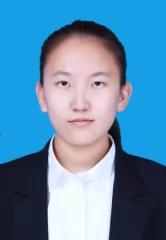 姓名：耿竹嵘                                            民族；汉联系电话：13394787273                          性别：女邮件：ZhurongG@outlook.com                政治面貌：共青团员微信号：Evelyn990226                             籍贯：内蒙古     出生年月：1999.02.26                                                                  教育经历英国兰卡斯特大学  金融（货币银行与金融）   理学硕士    2021.9至2023.12  学位等级:Merit主修课程： 微观经济学，宏观经济学，金融计量经济学，国际货币和银行，金融中介原理，市场风险预测与控制等内蒙古财经大学  会计学  管理学学士    2017.9至2021.7  GPA:3.48/4主修课程： 会计学基础，中级财务会计，高级财务会计，财务管理，审计，经济学等校内经历兰卡斯特大学中国学生学者联谊会    学术与职业发展规划部部员    2022.4~2023.3参与行前会，职业生涯规划讲座等活动的策划与组织工作。在此过程中为整个团队提升了20%的学生参与度。撰写“学联超话”相关推文，向学生传播重要的信息。与团队成员合作推进与完成工作，使得活动可以更好的开展与完成，并贡献了95%的积极反馈。内蒙古财经大学模拟联合国     内务部副部长   2018.9~2019.6担任内务部副部长，领导俱乐部成员的管理工作，并监督社团众多活动的组织工作。成功协调并执行了 10 多项社团活动，包括培训课程和新成员指导，以及模拟联合国会议等。在分会活动中展示了出色的沟通和记录技能。并积极参与会议讨论，平均每次会议有 2-3 次发言机会，展示了较强的表达能力。实习实践投资银行工作模拟 |J. P.摩根大通虚拟体验项目（Forage）  2023.9 寻找并购目标并进行总结：成功寻找潜在并购目标，细致总结了符合项目标准的五家公司的信息。在推动项目进展方面发挥了关键作用，使项目完成时间缩短了 10%。目标信息展示和流程加速：有效展示目标公司信息，推动拍卖进程。利用收集到的数据提炼并提出关键见解，使项目进度显著加快 5%。财务分析和投资咨询：进行全面的财务分析，包括深入的数字运算和投资建议。开发并利用 DCF 模型计算关键的财务指标并提供有价值的见解，使项目成果提高了 12%。光大银行    暑期菁英实践会     2019.7-2019.8掌握了识别假钞的相关知识。通过实践，提高了分行对标准化银行业务程序的遵守程度，令客户服务评分提高了 15%。带领团队进行银行卡表面设计，设计结果得到超过80%人员的认可，使其销售额增长 6.5%。制定并设计了针对潜在客户的营销战略，使品牌知名度提高了 6%，资本承诺提高了 9%。评估并推荐投资组合分配解决方案，实现了 8% 的营销效率提升。这一基于时间和资源考虑的战略决策，使产品的市场渗透率提高了 5%。同时在该项目中获得第二名的成绩——105.8分，最高分 106.5 分。大华会计师事务所    事业六部审计四部  审计助理    2020.1-2020.3在审计准备工作中与高级审计员密切合作，使审计效率提高了 5%。评估集团公司价值超过 500 万元的库存、现金和固定资产，并记录 50 多项相关审计发现。进行多次实地银行函证，协助审计员收集可靠的材料，从而将数据收集时间减少了 8%。并为 6 家公司执行内部控制测试，并与审计经理合作评估公司的审计风险。进行了10000 多份收入、支出和现金账户凭证的抽样工作，确保准确率达到 98%。并完成 10 多项审计的基本审计工作文件，监督日常数据收集、组织和材料汇总工作，将数据处理时间减少 10%。研究项目经历哥伦比亚大学远程科研----金融工程   2020.5-2020.7与团队成员合作构建法玛三因子模型，通过 Python 代码构建模型以计算股票价格。在此过程中，贡献了额外的代码以实现结果的可视化，使小组得分提高了 8%。介绍了从模型中得出的最佳选股策略，不仅准确清晰地展示了结果，还使用 Focusky提高了演示的可视化效果，使最终成绩提高了 10%。提交了一份简洁完整的项目报告，该报告获得A的评定。该报告的专业性对小组项目成绩贡献率为15%。发表研究论文   Forecast on gold futures linked with investor sentiment and S&P500index    2020.9 - 2022.5 在课题研究过程中完成了研究课题数据的选择和处理工作，为小组项目节省了 15% 的时间。参与撰写了文献综述、分析和结论部分。在此过程中，论文的完成度和专业性提高了 10%。获奖情况18-19学年获得校级优秀生三等奖学金19-20学年获得校级优秀生二等奖学金19-20学年获得校级三好学生荣誉2019年参加校级数学建模比赛获得校级二等奖2019年参加全国大学生数学建模比赛获得区赛三等奖2020年参加全国大学生数学建模比赛获得区赛三等奖专业技能和兴趣爱好会计：正进行ACCA（特许公认会计师）的学习，已通过6门	   取得初级会计师职称计算机：通过计算机office二级编程类技能:可熟练运用 Python (Numpy, Pandas), STATA, R, Eviews, Matlab 语言：全国普通话水平测试   二甲   英语水平：IELTS B2；通过大学英语六级；兴趣爱好：绘画和古筝（5级）